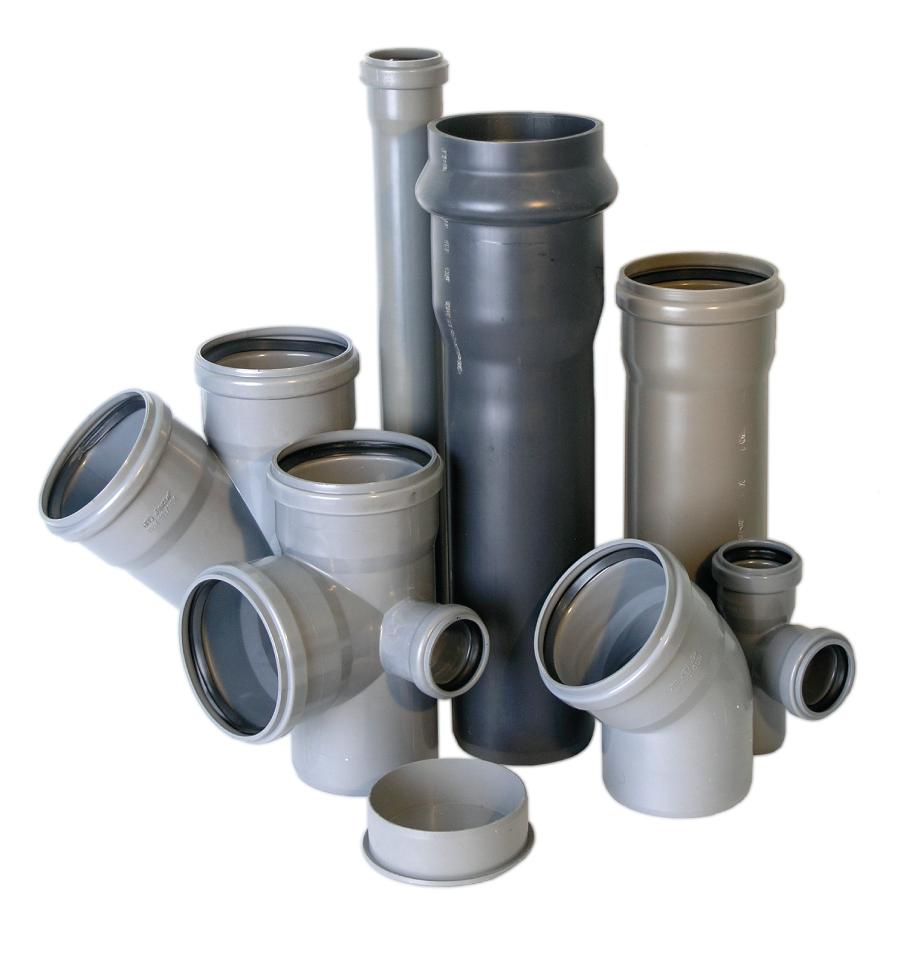 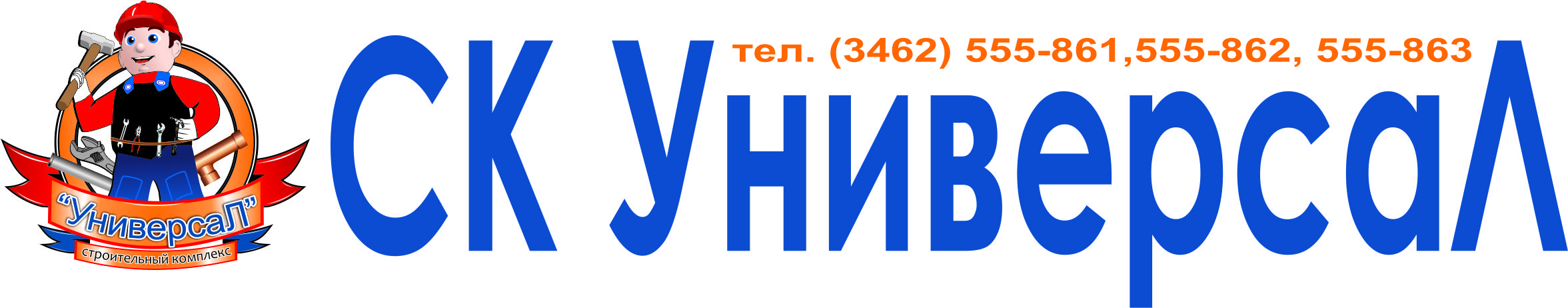 Тел.(3462) 555-861, 555-862, 555-863 Контактное лицо: Дианаe-mail:  555287@mail.ruКомплектация строительных объектов «под ключ»Более 5000 наименований продукции!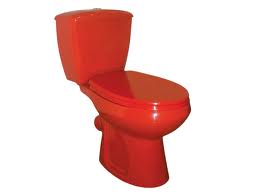 Теплосчетчики, водомеры, фильтрыМеталлопластиковые трубы и фитингиПолипропиленовые трубы и фитингиКанализация ПВХ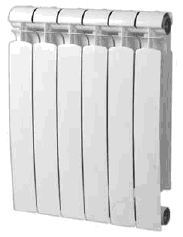 Резьбовые фитинги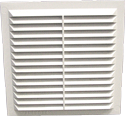 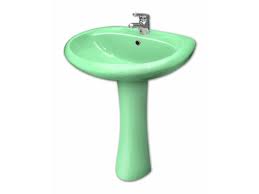 Радиаторы отопления и комплектующиеКонвекторы Санфаянс Мойки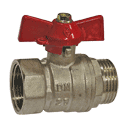 Сифоны, шланги, гофрыВентиляцияРучной строительный инструментГибкая система скидок! Доставка!Эксклюзивный дистрибьютор компании           .            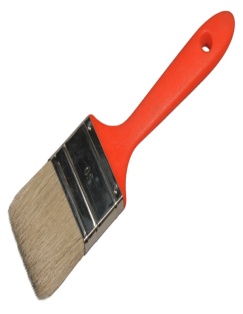 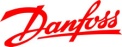                                    Официальный дистрибьютор компании    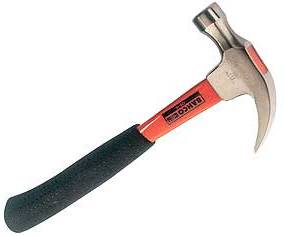 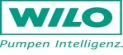                         Официальные дилеры  шаровых кранов  торговой марки  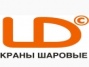 